ESTADO DO PIAUÍ                      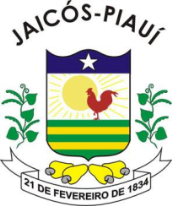 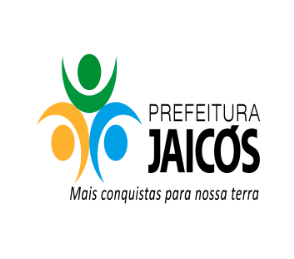                               PREFEITURA MUNICIPAL DE JAICÓS SE                     SECRETARIA MUNICIPAL DE EDUCAÇÃOCONVITE                           A Secretária Municipal de Educação, juntamente com a comissão de Elaboração do PME tem a honra de convidar os professores, funcionários, pais, alunos, representantes de entidades e de setores sociais, para participar da Conferência do Plano Municipal de Educação – PME a ser realizada conforme a programação a seguir:Data: 03/06/2015 Local: CCI (Centro de Convivência dos Idosos)07h30min. Credenciamento08h00min – Abertura dos trabalhos (composição da mesa)09h00min – Palestra com a conferencista Maria Antônia 09h30min.  - Leitura e aprovação do regimento10h20min. – Distribuição por oficinas temáticas   10h30min. - Lanche10h40min. – Trabalhos nas oficinas 12h00min. - Almoço13h00min. – Retorno as oficinas temáticas15h30min. – Plenário para a apresentação dos trabalhos16h30min. – Plenária final17h00min – Encerramento Sua presença é de grande importância.“A educação exige os maiores cuidados, porque influi sobre toda a vida.” Jaicós-PI, 27 de Maio de 2015. 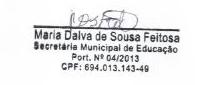 